Publicado en Madrid y Berlín el 03/03/2020 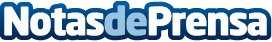 Las Palmas, Granada y Bilbao encabezan las capitales de provincia con mayor aumento del precio de alquilerUn reciente análisis de Nestpick también muestra que Madrid y Barcelona siguen siendo las ciudades más buscadas y más caras de España para alquilar apartamentos. Muchas otras ciudades españolas como Sevilla, Málaga, Alicante y Valencia se están convirtiendo en opciones cada vez más atractivas como lugares para vivir para los nómadas digitales internacionalesDatos de contacto:Finzel PR918514567Nota de prensa publicada en: https://www.notasdeprensa.es/las-palmas-granada-y-bilbao-encabezan-las Categorias: Nacional Inmobiliaria Andalucia País Vasco Canarias E-Commerce http://www.notasdeprensa.es